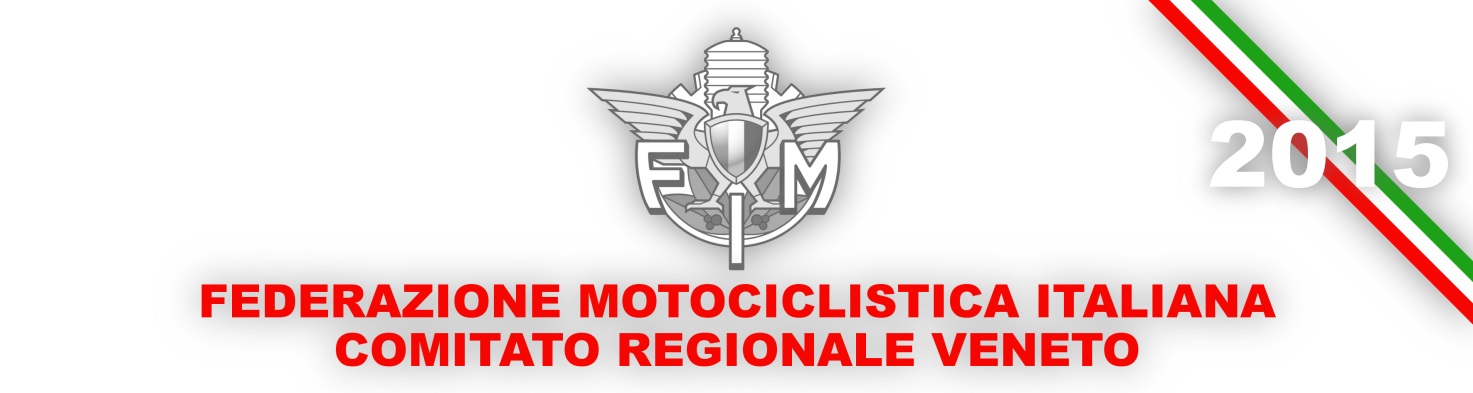 CAMPIONATO REGIONALE TURISMO 2015Classifica dopo la Quarta ProvaSi è svolta domenica 04 ottobre 2015 a Padova (TV) la Quarta Prova del Campionato Regionale Turismo Veneto 2015, organizzata dall’omonimo Motoclub Padova. Le avverse condizioni meteo delle prime ore della mattinata, seguite da cessare delle precipitazioni ma con cielo coperto, ha fatto sì che la presenza degli appassionati si attestasse a 48 motociclisti, con minima presenza dei non tesserati FMI.La classifica redatta dal Motoclub, in presenza del Coord. Turismo Veneto, aggiorna così la graduatoria dei motoclub:1°+2°+3°Prova		4°Prova		Totale1°	Mc. Treviso Cilindri Storici		22 punti		1 punto		23 punti2°	Mc. Motociclistico Mestre		21 punti		0 punti		21 punti3°	Mc. Arditi del Piave Turismo	21 punti		0 punti		21 punti (*)4°	Mc. Scorzè				18 punti		0 punti		18 punti5°	Mc. Poleo				11 punti		0 punti		11 punti6°	Mc. Santorso			10 punti		0 punti		10 punti7°	Mc. Spinea				  6 punti		0 punti		  6 punti8°	Mc. Serbatoi Pieni			  6 punti		0 punti		  6 punti (*)9°	Mc. Altino				  5 punti		0 punti		  5 punti10°	Mc. Club Moto d’Epoca Dogaletto	  5 punti		0 punti		  5 punti (*)11°	Mc. Freni a Tamburo		  5 punti		0 punti		  5 punti (*)12°	Mc. Roncade Ruote Storiche	  5 punti		0 punti		  5 punti (*)13°	Mc. Monastier			  5 punti		0 punti		  5 punti (*)14°	Mc. Fossalta			  5 punti		0 punti		  5 punti (*)15°	Mc. Fora Giri			  4 punti		0 punti		  4 punti16°	Mc. Valdobbiadene		  4 punti		0 punti		  4 punti (*)17°	Mc. Club Amatori Auto Moto	  3 punti		0 punti		  3 punti18°	Mc. S-carburai			  3 punti		0 punti		  3 punti (*)19°	Mc. Vecchie Glorie Arcugnano	  3 punti		0 punti		  3 punti (*)20°	Mc. Igna Novoledo			  3 punti		0 punti		  3 punti (*)21°	Mc. Vespaclub Creazzo		  3 punti		0 punti		  3 punti (*)22°	Mc. Due Ruote Classiche		  1 punto		2 punti		  3 punti (*)23°	Mc. Piovese			  2 punti		0 punti		  2 punti24°	Mc. Cialtroni del Nord-Est		  2 punti		0 punti		  2 punti (*)25°	Mc. Marostica			  2 punti		0 punti		  2 punti (*)26°	Mc. Pradegai			  2 punti		0 punti		  2 punti (*)27°	Mc. Auto Motoclub C. Menon	  2 punti		0 punti		  2 punti (*)28°	Mc. Astico				  2 punti		0 punti		  2 punti (*)29°	Mc. Recoaro			  2 punti		0 punti		  2 punti (*)30°	Mc. Del Montagnanese		  2 punti		0 punti		  2 punti (*)31°	Mc. Serenissimo			  1 punto		0 punti		  1 punto32°	Mc. Mad Brothers			  1 punto		0 punti		  1 punto (*)33°	Mc. Big River Castelmassa		  1 punto		0 punti		  1 punto (*)34°	Mc. Este				  1 punto		0 punti		  1 punto (*)35°	Mc. Motorbike			  1 punto		0 punti		  1 punto (*)36°	Mc. Ciquindici			  1 punto		0 punti		  1 punto (*)37°	Mc. Feltre				  1 punto		0 punti		  1 punto (*)38°	Mc. Zenson			  1 punto		0 punti		  1 punto (*)39°	Mc. Tre Pini			  1 punto		0 punti		  1 punto (*)40°	Mc. Dese				  1 punto		0 punti		  1 punto (*)41°	Mc. Gruarese			  1 punto		0 punti		  1 punto (*)42°	Mc. Le Torri Castelfranco Veneto	  1 punto		0 punti		  1 punto (*)43°	Mc. Cornedo			  1 punto		0 punti		  1 punto (*)44°	Mc. Città del Palladio		  1 punto		0 punti		  1 punto (*)45°	Mc. Gloriose Aquile		  1 punto		0 punti		  1 punto (*)46°	Mc. Ducati Vicenza			  1 punto		0 punti		  1 punto (*)47°	Mc. La Marca Trevigiana		  0 punti		1 punto		  1 punto (*)48°	Mc. Touring International		  0 punti		1 punto		  1 punto (*)(*) segue in classifica per successivo arrivo del primo tesserato rispetto al precedente motoclub.La Quinta e ultima Prova sarà nel contesto del “Motoraduno dei 100 Anni del Grande Guerra” organizzato dal Co.Re. Veneto e dal Motoclub Tenni il 25 ottobre 2015 a Nervesa della Battaglia (TV).Il Coordinatore Mototurismo-Epoca – Magri Luca